INNSTRUKS FOR KIOSK 2017/2018Den som står først er ansvarlig, og må hente varer på Kiwi, og få nøkler og kasse med Camilla Kalvøy. Oppmøte en time før kampstart. Når det er vaktskifte midt på dagen, oppmøte et kvarter før kamp. Ansvarlig har også ansvar for oppgjør av kasse og innskudd i banken. Husk å tømme søppel på tribune og kjøkken.Kasse og nøkler leveres til Camilla Kalvøy.Det er flere plastkasser med utstyr som står lagret i AHKs lager under tribunen.Det er viktig å se hva som er i kjøleskapet, og bruke de varene som det er dårligst dato på først. Vi kan benytte begge kjøleskapene, men det er greit om dere fyller det nederste når dagen er over. Det er det som tilhører AHK. Blir det varer igjen som ikke står seg til neste kamphelg ( sjekk Min Håndball), del det mellom dere. Gi frukt-rester til ungene som har spilt kamp.Det er veldig viktig med håndhygiene. Det er engangshansker i kassene. De som lager mat skal bruke det. Husk at den som behandler penger, ikke samtidig lager mat.En wrap skal inneholde:2 skinke2 ost SalatAgurk PaprikaDen pakkes inn i Glad-pack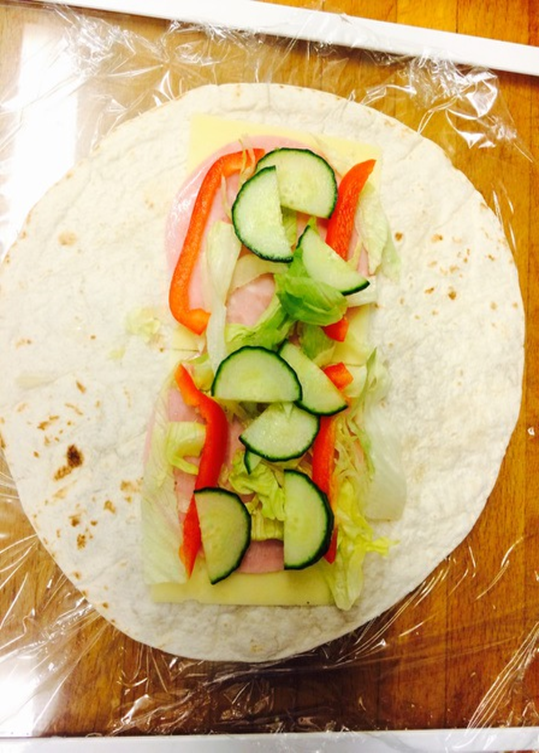 Vi tilsetter havregryn i vaffelrøra, slik at de blir litt sunnere og like gode.Kaffe: To store måleskjeer pr. trakter.Fyll ut restskjema, ta bilde av det og send det på MMS til Camilla Kalvøy Spørsmål kan rettes til Camilla Kalvøy 91162837 eller Odd Sigbjørn Tvestad 91826821